Приложение 4.                                                                                                                                      Самодьянова Татьяна Викторовна (253-501-943)  Всё получилось, всё понял.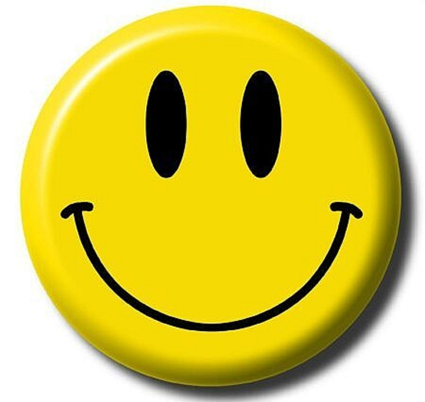 Были небольшие трудности.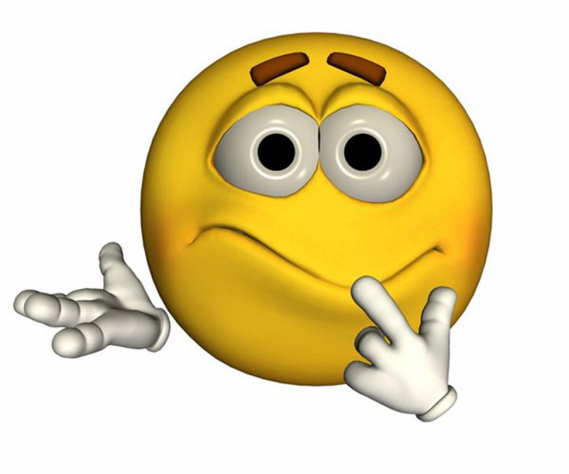   Ничего не получилось.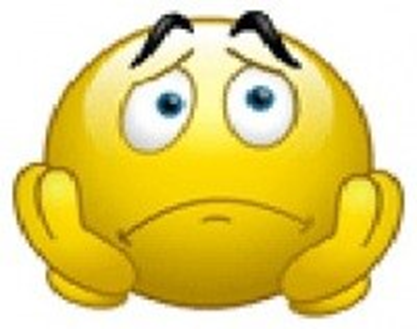 